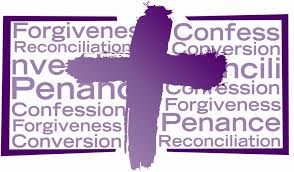 St Rita’s Church First Penance 2022 schedule 									Important notes:The Sacramental Coordinator, Jennifer Fielding can be contacted via email: sc.victoriapoint@bne.catholic.net.au or by leaving a message via the Parish office: 32079177.  She has limited hours in the office so please be patient in waiting for a reply.Parish office hours are 9am to 2pm Monday to FridayPlease arrive early to check in your child, so we can begin on the start times listed.It’s Important to please arrive on time to pick your child up.Once enrolled please bring your child on each of the dates above. Thank you and God bless									First Penance Program DatesTime &Venue:  Details    Information     Please bringWednesday 26th OctoberSt Rita’s Church5.30-6.30Parent information/FormationChildren who have been Baptised, Confirmed and have made their First Holy Communion are eligible to make this Sacrament.Information for Parents about Sacramental Preparation for Reconciliation in the First Rite.Parents receive an enrolment form, schedule and Please pray for me sign for children to do.The week of    1st – 4th  NovemberPlease drop your child’s enrolment form to St Rita’s Parish OfficePurchase of a Penance My Sacramental journey Booklet is necessary at $2.50Enrolment administration Enrolments close 10/11/22      *Bring along:Completed enrolment forms – please ensure both Parents have signed it.Please purchase with cash your child’s booklet at the Parish Office (and have the children bring it to the family sessions and on their 1st Penance day.Saturday12th NovemberSunday13th November5pm Vigil Massor9am MassJoin us for Mass*Bring along:Your child’s ‘Please pray for me’ page, with your child’s 1st name (not Surname) on it.  Parishioners will take these home and pray for the children named on them.Join in praying for the children preparing for First Penance and others.Wednesday16th November5:00 – 6.30pmRuby room next to Parish officeYouth Session 1Please bring your child’s My Sacramental journey Penance bookletChildren can be dropped off and picked up by a parent at 6.30pm.  Parents must sign children in and out and fill in emergency contact details.Session will be broken down in to 3 sections as below:      1. 5:00 – 5.40pm - Christian Life
      2. 5.40 – 5.50pm – Break & drink
      3. 5.50 – 6:30pm – ChoicesThursday 24th November5.00 – 6.30pmRuby room next to Parish officeYouth session 2Please bring your child’s My Sacramental journey Penance bookletChildren can be dropped off and picked up by their parent at 6.30pm.  Parents must sign children in and out and fill in emergency contact details.Session will be broken down in to 3 sections as below: 
1. 5:00 – 5:40pm – Choices Part 2 2. 5.40 -  5.50pm – Break & drink
3. 5.50 – 6:30pm  Forgiveness and the SacramentWednesday30th November5.30 – 6.30pmSt Rita’s ChurchSacrament of Reconciliation -1st PenanceParents please remain in the Church with phones muted or turned off. Quiet reflection time during.First Rite of Reconciliation children make individual Confessions with Fr. Ladu or relieving Priest In divided Reconciliation room.  Children to please stay until all children have made their Reconciliation.